Langues et Cultures de l’Antiquité : Latin et Grec	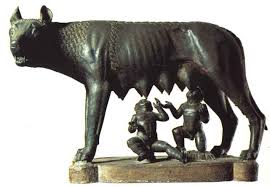 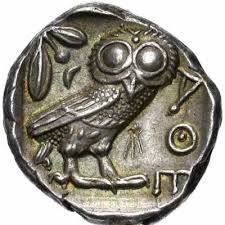 L’étude du latin et du grec au lycée Guy Chauvet se présente sous la forme d’une option facultative appelée Langues et Cultures de l’Antiquité (LCA). Les cours représentent 3 h par semaine aussi bien en 2nde, qu’en 1ère et en Terminale et cette option est la seule à pouvoir être prise en supplément d’une autre option.Dans la continuité de ceux du collège, les nouveaux programmes de lycée font état de deux domaines : la littérature, la civilisation, la culture et l’histoire d’une part, la langue et le lexique d’autre part. Ces domaines sont abordés à travers de grands centres d’intérêts : en 2nde ce qui fait le propre de l’Homme, en 1ère  l’individu en société, en Terminale la place de l’Homme dans l’Univers et un thème commun : la Méditerranée.Au fil de l’année, les élèves apprennent à confronter des œuvres antiques à des œuvres modernes ou contemporaines, françaises ou étrangères, ils pratiquent la traduction contextualisée, ils étudient la langue de façon progressive, ils abordent les grandes figures mythologiques, historiques et littéraires ainsi que les grands repères chronologiques, géographiques et culturels.L’acquisition des connaissances se fait par la lecture des textes, par l’analyse de mosaïques, de fresques ou encore de sculptures mais aussi par l’étude de l’image à travers des extraits de films et de documentaires. D’autre part, la visite de sites et de musées ainsi que l’implication dans la Fête de la Science rythment aussi les cours, sans compter la mise en relation des thèmes de travail avec les programmes de français, d’histoire, de philosophie, de langues …L’enseignement facultatif de LCA s’adresse à tout élève ayant déjà pratiqué le latin et / ou le grec au collège ; il peut se poursuivre quels que soient les enseignements de spécialités choisis en 1ère générale : il est un atout pour les élèves qui se destinent à des études littéraires mais aussi pour ceux qui envisagent un cursus scientifique, des études de sciences politiques ou économiques. Il est bénéfique à tout élève curieux et désireux de développer sa maîtrise du français et des langues vivantes, de renforcer une logique et une rigueur utiles dans les disciplines scientifiques et d’enrichir sa culture générale.Suivre un enseignement de LCA au lycée, c’est aussi se donner les moyens d’avoir une mention au Baccalauréat grâce à un coefficient 3 calculé à partir des notes du contrôle continu (seuls les points au-dessus de la moyenne comptent) et de multiplier ses chances dans les études supérieures.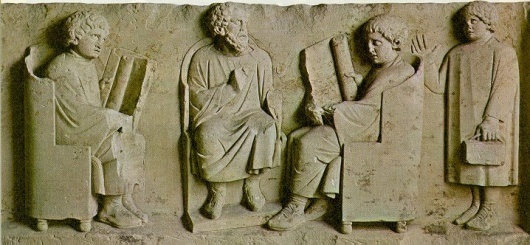 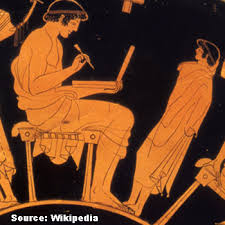 